Lampiran 16:RENCANA PELAKSANAAN PEMBELAJARANRPPSiklus II Pertemuan ISATUAN PENDIDIKAN 	: SD INPRES UNGGULAN BTN PEMDAMATA PELAJARAN 	: IPSKELAS/SEMESTER 	: 5/DUAALOKASI WAKTU 	: 3 X 35 MENITSTANDAR KOMPETENSIMenghargai peranan tokoh pejuang dan masyarakat dalam mempersiapkan  dan  mempertahankan kemerdekaan  IndonesiaKOMPETENSI DASARMenghargai jasa dan peranan tokoh perjuangan dalam mempersiapkan kemerdekaan Indonesia.INDIKATORMengidentifikasi peristiwa menjelang proklamasi.TUJUAN PEMBELAJARANDengan menerapkan model Group Investigation (GI), siswa diharapkan mampu mengidentifikasi peristiwa menjelang proklamasi.MATERI AJARPeristiwa menjelang proklamasi.Tanggal 6 Agustus 1945 Hiroshima dibom oleh Amerika SerikatTanggal 9 Agustus Nagasaki dibom kembali oleh AmerikaTanggal 9 Agustus , Soekarno, Moh Hatta, Dr. Radjiman Widyodiningrat ke Dalat Vietnam, mereka membicarakan persiapan kemerdekaan Indonesia.Tanggal 14 Agustus 1945 mereka kembali ke Indonesia, bersamaan dengan itu Jepang menyerah kepada sekutu.Tanggal 15 Agustus para pemuda mengadakan rapat membahas sekitar usaha-usaha proklamasi kemerdekaan.Tanggal 16 Agustus 1945, bung Karno dan Hatta dibawa para pemuda ke Rengasdengklok, tujuannya adalah agar kedua pemimpoin tersebut segera memproklamasikan kemerdekaaanNaskah proklamasi dirumuskan oleh tiga orang yaitu Soekarno, Hatta, dan Achmad SoebardjoSayuti Melik yang mengetik naskah proklamasiTanggal  17 Agustus 1945, pukul 10.00 WIB, di jalan Pegangsaan Timur 56 Jakarta, dibacakan teks Proklamasi Indonesia oleh Bung Karno didampingi Moh. Hatta atas nama Bangsa IndonesiaBendera Merah Putih yang dikibarkan tersebut hasil jahitan Ibu FatmawatiMODEL PEMBELAJARANModel: kooperatif tipe Group Investigation (GI).KEGIATAN PEMBELAJARANKegiatan awal pembelajaran (10 menit)Salam pembukaApersepsi (guru bertanya kepada siswa siapa yang masih ingat pembelajaran kali lalu? Setelah itu guru mulai menghubungkan pembelajaran yang lau dengan materi yang akan dipelajari.)Guru menyampaikan topik dari materi yang akan dipelajari yakni peristiwa menjelang proklamasi.Penyampaian tujuan pembelajaranKegiatan inti pembelajaran (50 menit)Siswa bersama dengan guru mengidentifikasi topik pelajaran yang akan dipelajari tentang peristiwa menjelang proklamasi.Siswa dibentuk dalam kelompok-kelompok kecil secara heterogen. Setiap perwakilan kelompok maju dan mengambil undan materi yang telah disiapkan.Tiap kelompok diberikan LKK yang akan diselesaikan secara berkelompok.Siswa melakukan tugas investigasi. Siswa dalam kelompoknya mengumpulakan informasi yang berkaitan dengan materi yang di bahas oleh kelompoknya.Setelah selesai siswa mempersiapkan laporan akhir secara tertulis.Beberapa perwakilan kelompok maju dan menyajikan laporan akhir.Guru menjelaskan kembali materi yang telah dipelajari. Siswa diberikan soal evaluasi.Kegiatan akhir pembelajaran (10 menit)Siswa bersama dengan guru membuat kesimpulan.Siswa diberikan pesan moral.Doa penutupSalam penutupSUMBER BELAJAR DAN MEDIASumber belajarBuku Sumber: buku cetek IPS, tim bina karya guru. Erlangga. 2012.PENIALAIAN TESJenis		: tesBentuk 	: esaiInstrument	: terlampir.Makassar, 27 Februari 2017Mengetahui:Guru kelas V B						Peneliti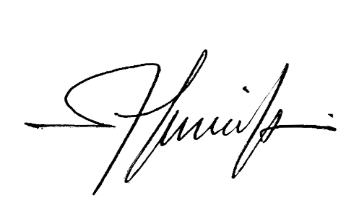 Muhklis, S.Pd						Richardus Jumad BerwuloNip: 19801218 200701 1 007				NIM: 1347047023Menyetujui:Kepala Sekolah SD Inpres Unggulan BTN Pemda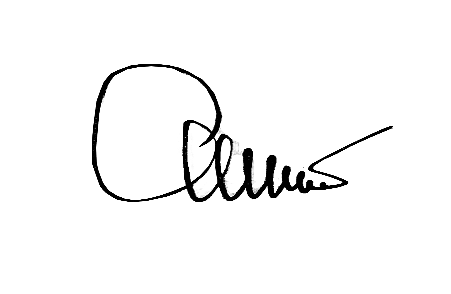 Andi Agusniati S.Pd, M.PdNIP:19630806 198812 2 002Lampiran 17:RENCANA PELAKSANAAN PEMBELAJARANRPPSiklus II Pertemuan IISatuan Pendidikan 	: SD Inpres Unggulan BTN PemdaMata Pelajaran 	: IPSKelas/Semester 	: 5/DuaAlokasi Waktu 	: 3 X 35 MenitSTANDAR KOMPETENSIMenghargai peranan tokoh pejuang dan masyarakat dalam mempersiapkan  dan  mempertahankan kemerdekaan  IndonesiaKOMPETENSI DASARMenghargai jasa dan peranan tokoh perjuangan dalam mempersiapkan kemerdekaan Indonesia.INDIKATORMendeskripsikan tokoh-tokoh kemerdekaan.TUJUAN PEMBELAJARANDengan menerapkan model Group Investigation (GI), siswa diharapkan mampu mendeskripsikan tokoh-tokoh kemerdekaan.MATERI AJARTokoh-tokoh kemerdekaan.Ir. SoekarnoIr. Soekarno adalah proklamator dan Presiden Pertama RI yang dilahirkan di Surabaya pada tanggal 6 Juni 1901. Pada tahun 1925, beliau menamatkan pendidikannya di Technische Hogere School (THS) di Bandung. Beliau memperoleh gelar insinyur.Pada penjajahan Belanda, Soekarno aktif dalam berbagai organisasi antara lain PNI (Partai Nasional Indonesa) dan Partindo (Partai Indonesia). Melalui organisasi tersebut, Soekarno menunjukkan sikapnya yang menolak bekerja sama dengan pemerintah kolonial Hindia Belanda. Soekarno berkali- kali ditangkap polisi Hindia Belanda, dan dijebloskan ke penjara, dan hidup di pengasingan. Pada masa pendudukan Jepang, Soekarno diangkat sebagai ketua Putera (Pusat Tenaga Rakyat), penasihat Jawa Hokokai, anggota BPUPKI, dan PPKI.Soekarno memiliki peran penting pada saat Proklamasi Kemerdekaan Indonesia. Didampingi M. Hatta dan Ahmad Soebardjo, Soekarno menyusun naskah Proklamasi. Setelah diketik Sayuti Melik, teks proklamasi ditandatangani oleh Soekarno dan Hatta, atas nama bangsa Indonesia. Proklamasi Kemerdekaan diumumkan di kediaman Soekarno, Jalan Pegangsaan Timur No. 56, Jakarta, disusul dengan pengibaran bendera Sang Merah Putih. Sehari sesudah proklamasi kemerdekaan, Ir. Soekarno dipilih sebagai presiden pertama Republik Indonesia. Beliau wafat pada tanggal 21 Juni 1970 dan dimakamkan di Blitar, Jawa Timur.Mohammad HattaMohammad Hatta lahir di Bukittinggi, Sumatra Barat pada tanggal 12 Agustus 1902. Hatta memperoleh gelar ”doktorandus” (Drs) bidang ekonomi dari Handels Hogere School (HHS) Belanda pada tahun 1932. Dengan bekal pendidikannya, Hatta memelopori pendirian koperasi di tanah air. Sehingga beliau disebut sebagai Bapak Koperasi Indonesia. Pada masa penjajahan Belanda, Hatta merupakan tokoh yang gigih memperjuangkan kemerdekaan Indonesia. Beliau menolak kerja sama dengan pemerintah Belanda untuk kemerdekaan Indonesia. Hal ini membuat pemerintah Belanda marah. Setelah Hatta menyelesaikan pendidikannya di HHS, Hatta aktif dalam organisasi pergerakan nasional di tanah air. Hal ini menyebabkan beliau ditangkap oleh pemerintah kolonial Belanda dan diasingkan.Ketika Jepang berkuasa di Indonesia, Hatta diangkat sebagai pimpinan Putera (Pusat Tenaga Rakyat), anggota BPUPKI, dan wakil ketua PPKI. Pada tanggal 17 Agustus 1945, Hatta bersama Soekarno menandatangani dan memproklamasikan kemerdekaan Indonesia. Hatta kemudian dipilih sebagai Wakil Presiden RI yang pertama. Pada tahun 1949, Hatta memimpin delegasi Indonesia dalam Konferensi Meja Bundar di Den Haag, negeri Belanda. Hasil konferensi itu adalah pengakuan kedaulatan dari pemerintah Belanda kepada Republik Indonesia. Beliau wafat pada tanggal 14 Maret 1980 dan dimakamkan di Tanah Kusir, Jakarta.Mr. Ahmad Soebardjo DjojoadisurjoMr. Ahmad Soebardjo Djojoadisurjo, lahir di Karawang, Jawa Barat pada tanggal 23 Maret 1896. Setelah lulus dari HBS (Sekolah Menengah Atas) di Jakarta pada tahun 1917, kemudian memperoleh gelar ”Meester in de Rechten” disingkat ”Mr” atau disebut juga Sarjana Hukum (S.H.) pada tahun 1933 dari Universitas Leiden, Belanda. Semasa menjadi mahasiswa, beliau aktif memperjuangkan kemerdekaan Indonesia. Beliau bergabung dalam organisasi kepemudaan seperti Jong Java dan Perkumpulan Mahasiswa Indonesia di Belanda. Menjadi anggota delegasi Indonesia pada Kongres Antiimperialis di Belgia dan Jerman. Setelah kembali ke Indonesia, beliau aktif menjadi anggota Badan Penyelidik Usaha-Usaha Kemerdekaan Indonesia (BPUPKI). Menjelang proklamasi kemerdekaan RI, Ahmad Soebardjo berhasil menyatukan perbedaan pendapat golongan muda dan golongan tua di Rengasdengklok. Berkat usahanya, kedua golongan sepakat untuk membahas persiapan proklamasi kemerdekaan Indonesia di Jakarta. Sidang PPKI mendapat anggota tambahan yaitu wakil dari pemuda. Setelah Indonesia memproklamirkan kemerdekaannya pada tanggal 17 Agustus 1945, Mr. Ahmad Soebardjo diangkat sebagai Menteri Luar Negeri. Beliau kembali menjabat Menteri Luar Negeri pada periode 1951–1952. Beliau juga pernah menjabat sebagai duta besar pada Republik Federal Swiss periode 1957–1961. Ia memperoleh gelar profesor dalam bidang sejarah Konstitusi dan Diplomasi RI dari Fakultas Sastra, Universitas Indonesia. Mr. Ahmad Soebardjo Djojoadisurjo meninggal dunia pada tanggal 15 Desember 1978.FatmawatiFatmawati adalah istri Presiden Soekarno. Ibu Fatmawati lahir di Bengkulu pada tanggal 15 Februari 1923. Sejak masa perjuangan beliau selalu menyertai Presiden Soekarno. Setelah proklamasi beliau selalu mendampingi dalam kegiatan kenegaraan. Pada saat-saat menjelang proklamasi, Ibu Fatmawati menjahit bendera Merah Putih. Bendera itulah yang dikibarkan pada saat pembacaan Proklamasi. Bendera merah putih yang dijahitnya telah berkibar di bumi pertiwi dan menjadi kenangan bersejarah bagi bangsa Indonesia. Ibu Fatmawati wafat pada tanggal 14 Mei 1980 di Kuala Lumpur, Malaysia. Jenazahnya dimakamkan di Taman Pemakaman Umum (TPU) Karet, Jakarta.MODEL PEMBELAJARANModel: kooperatif tipe Group Investigation (GI).KEGIATAN PEMBELAJARANKegiatan awal pembelajaran (10 menit)Salam pembukaGuru meminta salah satu siswa untuk memipin doa.Mengecek kehadiran siswa.Apersepsi (guru menampilkan gambar beberapa pahlawan kemerdekaan dan kemudian bertanya kepada siswa mengenai gambar tersebut. Setelah itu guru mulai menghubungkan pemahaman awal siswa dengan materi yang akan dipelajari.)Guru menyampaikan topik dari materi yang akan dipelajari yakni tokoh-tokoh kemerdekaan.	Penyampaian tujuan pembelajaranKegiatan inti pembelajaran (75 menit)Siswa mengamati media yang diperlihatkan guru (menonton video pembelajaran tentang tokoh-tokoh kemerdekaan Indonesia) Siswa dan guru bertanya jawab mengenai vedio yang barusan dilihat.Siswa bersama dengan guru mengidentifikasi topik pelajaran yang akan dipelajari tentang tokoh-tokoh kemerdekaan.Siswa dibentuk dalam kelompok-kelompok kecil secara heterogen. Setiap perwakilan kelompok maju dan mengambil undan materi yang telah disiapkan.Tiap kelompok diberikan LKK yang akan diselesaikan secara berkelompok.Siswa melakukan tugas investigasi. Siswa dalam kelompoknya mengumpulakan informasi yang berkaitan dengan materi yang di bahas oleh kelompoknya.Setelah selesai siswa mempersiapkan laporan akhir secara tertulis.Beberapa perwakilan kelompok maju dan menyajikan laporan akhir.Siswa menyimak kembali penjelasan guru mengenai tokoh-tokoh kemerdekaan.Siswa diberikan soal evaluasi.Kegiatan akhir pembelajaran (20 menit)Siswa bersama dengan guru membuat kesimpulan.Siswa diberikan pesan moral.Doa penutup dan salam penutupSUMBER BELAJAR DAN MEDIASumber belajar: buku Sumber: buku cetek IPS, tim bina karya guru. Erlangga. 2012.MediaVideo pembelajaran tokoh-tokoh kemerdekaan.Gambar tokoh-tokoh kemerdekaanPENIALAIANJenis		: tesBentuk 	: esaiInstrument	: terlampir.Makassar, 02 Maret 2017Mengetahui:Guru kelas V B						PenelitiMuhklis, S.Pd						Richardus Jumad BerwuloNip: 19801218 200701 1 007				NIM: 1347047023Menyetujui:Kepala Sekolah SD Inpres Unggulan BTN PemdaAndi Agusniati S.Pd, M.PdNIP:19630806 198812 2 002Lampiran 18:LEMBAR KERJA SISWALKSNama Kelompok	:Mata Pelajaran 	: IPSKelas/Semester 	: 5/DuaHari/Tanggal		:Ketua Kelompok	:Anggota Kelompok	: 1.    			  2.			  3. 			  4. 			  5. Petunjuk:Duduklan dengan teman dalam kelompokmu dan dengarkan arahan dari guru.Setelah mendapat materi tersebut kerjakan sesuai petunjuk yang ada dalam LKS masing-masing.Langkah kegiatan:Bacalah materi yang telah disiapkan guru, selain itu kamu dapat mencari informasi yang berkaitan dengan materi melalui internet, buku pelajaran IPS dan berkunjung ke perpustakaan.Kumpulkanlah informasi sebanyak mungkin dari tugas yang kalian peroleh dan buatkan dalam laporan tertulis.Buatkanlah kesimpulan dari materi yang kalian bahas.Perhatikan table dibawah ini dan lengkapilah table tersebut.Buatkanlah kesimpulan pada kolom dibawah ini.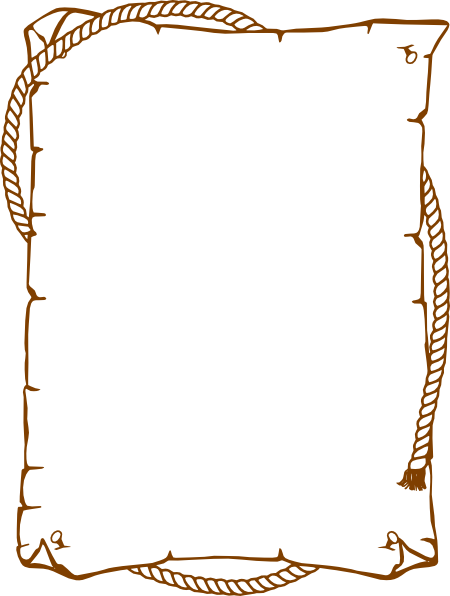 Lampiran 19:LEMBAR KERJA SISWALKSNama Kelompok	:Mata Pelajaran 	: IPSKelas/Semester 	: 5/DuaHari/Tanggal		:Ketua Kelompok	:Anggota Kelompok	: 1.    			  2.			  3. 			  4. 			  5. Petunjuk:Duduklan dengan teman dalam kelompokmu dan dengarkan arahan dari guru.Setelah mendapat materi tersebut kerjakan sesuai petunjuk yang ada dalam LKS masing-masing.Langkah kegiatan:Bacalah materi yang telah disiapkan guru, selain itu kamu dapat mencari informasi yang berkaitan dengan materi melalui internet, buku pelajaran IPS dan berkunjung ke perpustakaan.Kumpulkanlah informasi sebanyak mungkin dari tugas yang kalian peroleh dan buatkan dalam laporan tertulis.Perhatikan table dibawah ini dan lengkapilah table tersebut.Buatkanlah kesimpulan pada kolom dibawah ini.Lampiran 20:HASIL OBSERVASI PELAKSANAAN SKENARIO PEMBELAJARAN DENGAN MENERAPKAN MODEL PEMBELAJARAN KOOPERATIF TIPE GROUP INVESTIGATION (GI)Siklus II Pertemuan INama Guru (peneliti)		: Richardus Jumad BerwuloKelas/Sekolah			 : VB/ SD Inpres Unggulan BTN PemdaMata Pelajaran 		 : IPSPetunjuk Pengisian: Amatilah aktivitas guru dalam melaksanakan proses pembelajaran dengan memberi tanda ceklis (√) pada kolom yang tersedia sesuai dengan pengamatan anda.Presentasi pencapaian:  x 100Keterangan: Baik (B), jika melaksanakan ketiga sub indikatorCukup (C), jika hanya melakukan 2 sub indikatorKurang (K), jika hanya melakukan 1 sub indikatorMakassar, 27 Februari 2017ObserverMuhklis, S.PdNip: 19801218 200701 1 007Lampiran 21:HASIL OBSERVASI PELAKSANAAN SKENARIO PEMBELAJARAN DENGAN MENERAPKAN MODEL PEMBELAJARAN KOOPERATIF TIPE GROUP INVESTIGATION (GI)Siklus II Pertemuan IINama Guru (peneliti)		: Richardus Jumad BerwuloKelas/Sekolah			 : VB/ SD Inpres Unggulan BTN PemdaMata Pelajaran 		 : IPSPetunjuk Pengisian: Amatilah aktivitas guru dalam melaksanakan proses pembelajaran dengan memberi tanda ceklis (√) pada kolom yang tersedia sesuai dengan pengamatan anda.Presentasi pencapaian:  x 100Keterangan: Baik (B), jika melaksanakan ketiga sub indikatorCukup (C), jika hanya melakukan 2 sub indikatorKurang (K), jika hanya melakukan 1 sub indikatorMakassar, 02 Maret 2017ObserverMuhklis, S.PdNip: 19801218 200701 1 007Lampiran 22:HASIL OBSERVASI KEGIATAN SISWA DALAM PROSES PEMBELAJARANSiklus II Pertemuan INama Guru (peneliti)		 : Richardus Jumad BerwuloKelas/Sekolah			 : VB/ SD Inpres Unggulan BTN PemdaMata Pelajaran 	 	: IPSPetunjuk Pengisian:Amatilah aktivitas siswa dalam mengikuti proses pembelajaran dengan memberi tanda ceklis (√) pada kolom yang tersedia sesuai dengan pengamatan anda.Presentasi pencapaian:  x 100Keterangan:Baik (B), jika melaksanakan ketiga sub indikatorCukup (C), jika hanya melakukan 2 sub indikatorKurang (K), jika hanya melakukan 1 sub indikatorMakassar, 27 Februari 2017ObserverWilhelmina Wanda SadiLampiran 23:HASIL OBSERVASI KEGIATAN SISWA DALAM PROSES PEMBELAJARANSiklus II Pertemuan IINama Guru (peneliti)		 : Richardus Jumad BerwuloKelas/Sekolah			 : VB/ SD Inpres Unggulan BTN PemdaMata Pelajaran 	 	: IPSPetunjuk Pengisian:Amatilah aktivitas siswa dalam mengikuti proses pembelajaran dengan memberi tanda ceklis (√) pada kolom yang tersedia sesuai dengan pengamatan anda.
Presentasi pencapaian:  x 100Keterangan:Baik (B), jika melaksanakan ketiga sub indikatorCukup (C), jika hanya melakukan 2 sub indikatorKurang (K), jika hanya melakukan 1 sub indikatorMakassar, 02 Maret 2017ObserverWilhelmina Wanda SadiLampiran 24:TES AHKIR PEMBELAJARANNama			:Kelas			: VHari/tanggal		:Apa yang menyebebkan para pemuda membawa Ir. Soekarno dan Drs. Muh. Hatta ke Rengasdengklok?Pada tanggal berapa Amerika Serikat menjatuhkan bom atom di Jepang?Apa akibat yang dialami Jepang dari peristiwa jatuhnya bom atom di Hirosima dan Nagasaki?Siapa saja tokoh tua dan tokoh muda yang membuat kesepakatan di Rengasdengklok?Apa yang melatarbelakngi para pemuda mendesak Ir. Soekaro dan Drs. Muh. Hatta segera memproklamasikan kemerdekaan Indonesia?Lampiran 25:Kunci jawaban:Tujuannya agar kedua tokoh tersebut segera memproklamasikan kemerdekaan Indonesia tanpa ada gangguan dari Jepang.Tangga 6 Agustus 1945 dikota Hirosima dan tanggal 9 Agustus di kota Nagasaki.Pasukan Jepang mengalami kekalahan di medan perang.Golongan tua diwakili oleh Ahmad Soebarjo dan golongan muda diwakili oleh Wikana dan Yusuf kunto.Karena Jepang telah menyerah kepada sekutu.Lampiran 26:Rubrik:	Nilai:  x 100Lampiran 27:TES SIKLUS IINama			:Kelas			: V BHari/tanggal		:Jelaskan peranan Ir. Soekarno sebagai tokoh kemerdekaan Indonesia?Sebutkan 2 tokoh yang berperan dalam kemerdekaan Indonesia?Apa akibat yang dialami Jepang setelah Amerika serikat menjatuhkan bom atom di Hirosima dan Nagasaki?Mengapa para pemuda mendesak agar Ir. Soekarno segera memproklamasikan kemerdekaan Indonesia?Apa alasan para pemuda membawa Ir.Soekarno dan Drs. Muh. Hatta ke Rengasdengklok?Jelaskan peranan Drs. Muh. Hatta sebagai tokoh Kemerdekaan IndonesiaSiapa tokoh wanita yang beperan dalam kemerdekaan Indonesia dan apa perananya.Apa yang dilakukan oleh Jepang setelah Amerika serikat menjatuhkan bom atom di Hirosima dan Nagasaki?Siapa yang mewakili golongan tua dan golongan muda yang membuat kesepakatan untuk membawa kembali Ir. Soekarno dan Drs. Muh. Hatta ke Jakarta.Dimana tempat dibacakannya teks proklamasi kemerdekaan Indonesia?Lampiran 28:KUNCI JAWABAN:Sebagai ketua PPKI dan merumuskan teks proklamasi serta bertindak sebagai proklamator.Ir. Soekarno dan Drs.Muh. Hatta.Pasukan Jepang mengalami kekalahan di medan perang.Karena Jepang telah menyerah kepada sekutu.Tujuannya agar kedua tokoh tersebut segera memproklamasikan kemerdekaan Indonesia tanpa ada gangguan dari Jepang.Orang yang menandatangai teks proklamasi.Fatmawati, peranannya adalah orang yang menjahit bendera merah putih.Jepang menyerah kepada sekutu.Golongan tua diwakili oleh Ahmad Soebarjo dan golongan muda diwakili oleh Wikana dan Yusuf kunto.Jalan Pegangsaan timur No. 56 Jakarta.Lampiran 29:Rubrik:	Nilai:  x 100Lampiran 30:REKAPITULASI NILAI HASIL BELAJAR SISWA SIKLUS IINoTanggalPeristiwa yang terjadi12345NoNoNama tokohPeranannya112233445NoAspek yang Diamati (langkah-langkah pembelajaran)KetDeskriptor aktifitas guruSkala PenilaianSkala PenilaianSkala PenilaianNoAspek yang Diamati (langkah-langkah pembelajaran)KetDeskriptor aktifitas guruBCK1Guru mengidentifikasi topik √Menanyakan topik yang berkaitan dengan materi√1Guru mengidentifikasi topik √Menuliskan topik-topik yang diusulkan siswa di papan√1Guru mengidentifikasi topik √Menanamkan konsep pada awal pembelajaran√2Guru membentuk siswa dalam kelompok-kelompok kecil√Membagi siswa dalam kelompok dengan anggota satu kelompok lima sampai enam orang √2Guru membentuk siswa dalam kelompok-kelompok kecil√Membagi siswa dengan memperhatikan jenis kelamin√2Guru membentuk siswa dalam kelompok-kelompok kecilMembagi kelompok berdasarkan tingkat kemampuan atau prestasi siswa.√3Guru membimbing siswa dalam kelompok untuk mendiskusikan tugas yang sudah diberikan√Guru memberikan kesempatan bagi tiap kelompok untuk melakukan tugas investigasi.√3Guru membimbing siswa dalam kelompok untuk mendiskusikan tugas yang sudah diberikan√Membimbing tiap kelompok untuk berperan aktif dalam kegiatan investigasi√3Guru membimbing siswa dalam kelompok untuk mendiskusikan tugas yang sudah diberikan√Memberikan penjelasan umum bagi seluruh kelompok di sela-sela kerja kelompok berlangsung√4Guru membimbing siswa membuat laporan hasil diskusi dalam bentuk tulisan√Membimbing setiap kelompok bagaimana membuat presentasi mereka.√4Guru membimbing siswa membuat laporan hasil diskusi dalam bentuk tulisan√Membimbing setiap kelompok untuk merencanakan hal-hal yang akan dilaporkan.√4Guru membimbing siswa membuat laporan hasil diskusi dalam bentuk tulisanMembimbing setiap kelompok dalam membuat panitia acara untuk presentasi.√5Guru membimbing siswa dalam mempresentasikan hasil kerja kelompok√Memberikan kesempatan bagi tiap kelompok untuk melakukan presentasi hasil.√5Guru membimbing siswa dalam mempresentasikan hasil kerja kelompokMemberikan kesempatan bagi kelompok lain untuk menanggapi. √5Guru membimbing siswa dalam mempresentasikan hasil kerja kelompok√Menunjuk beberapa siswa dalam setiap kelompok untuk terlibat aktif√6Guru memberikan evaluasi √Memberi masukan kepada tiap kelompok yang memaparkan hasil kerja kelompoknya√6Guru memberikan evaluasi √Memberi penilaian secara menyeluruh terhadap kegiatan yang telah dilakukan dalam pembelajaran√6Guru memberikan evaluasi √Memberikan pujian dan penialain kepada kelompok yang baik ataupun siswa yang aktif.√Jumlah skor indikator yang dicapaiJumlah skor indikator yang dicapaiJumlah skor indikator yang dicapaiJumlah skor indikator yang dicapai151515Jumlah skor maksimal indikatorJumlah skor maksimal indikatorJumlah skor maksimal indikatorJumlah skor maksimal indikator181818Presentasi pencapaian (%)Presentasi pencapaian (%)Presentasi pencapaian (%)Presentasi pencapaian (%)83,33%83,33%83,33%KategoriKategoriKategoriKategoriBaik (B)Baik (B)Baik (B)NoAspek yang Diamati (langkah-langkah pembelajaran)KetDeskriptor aktifitas guruSkala PenilaianSkala PenilaianSkala PenilaianNoAspek yang Diamati (langkah-langkah pembelajaran)KetDeskriptor aktifitas guruBCK1Guru mengidentifikasi topik √Menanyakan topik yang berkaitan dengan materi√1Guru mengidentifikasi topik √Menuliskan topik-topik yang diusulkan siswa di papan√1Guru mengidentifikasi topik √Menanamkan konsep pada awal pembelajaran√2Guru membentuk siswa dalam kelompok-kelompok kecil√Membagi siswa dalam kelompok dengan anggota satu kelompok lima sampai enam orang √2Guru membentuk siswa dalam kelompok-kelompok kecil√Membagi siswa dengan memperhatikan jenis kelamin√2Guru membentuk siswa dalam kelompok-kelompok kecilMembagi kelompok berdasarkan tingkat kemampuan atau prestasi siswa.√3Guru membimbing siswa dalam kelompok untuk mendiskusikan tugas yang sudah diberikan√Guru memberikan kesempatan bagi tiap kelompok untuk melakukan tugas investigasi.√3Guru membimbing siswa dalam kelompok untuk mendiskusikan tugas yang sudah diberikan√Membimbing tiap kelompok untuk berperan aktif dalam kegiatan investigasi√3Guru membimbing siswa dalam kelompok untuk mendiskusikan tugas yang sudah diberikan√Memberikan penjelasan umum bagi seluruh kelompok di sela-sela kerja kelompok berlangsung√4Guru membimbing siswa membuat laporan hasil diskusi dalam bentuk tulisan√Membimbing setiap kelompok bagaimana membuat presentasi mereka.√4Guru membimbing siswa membuat laporan hasil diskusi dalam bentuk tulisan√Membimbing setiap kelompok untuk merencanakan hal-hal yang akan dilaporkan.√4Guru membimbing siswa membuat laporan hasil diskusi dalam bentuk tulisan√Membimbing setiap kelompok dalam membuat panitia acara untuk presentasi.√5Guru membimbing siswa dalam mempresentasikan hasil kerja kelompok√Memberikan kesempatan bagi tiap kelompok untuk melakukan presentasi hasil.√5Guru membimbing siswa dalam mempresentasikan hasil kerja kelompokMemberikan kesempatan bagi kelompok lain untuk menanggapi. √5Guru membimbing siswa dalam mempresentasikan hasil kerja kelompok√Menunjuk beberapa siswa dalam setiap kelompok untuk terlibat aktif√6Guru memberikan evaluasi √Memberi masukan kepada tiap kelompok yang memaparkan hasil kerja kelompoknya√6Guru memberikan evaluasi √Memberi penilaian secara menyeluruh terhadap kegiatan yang telah dilakukan dalam pembelajaran√6Guru memberikan evaluasi √Memberikan pujian dan penialain kepada kelompok yang baik ataupun siswa yang aktif.√Jumlah skor indikator yang dicapaiJumlah skor indikator yang dicapaiJumlah skor indikator yang dicapaiJumlah skor indikator yang dicapai161616Jumlah skor maksimal indikatorJumlah skor maksimal indikatorJumlah skor maksimal indikatorJumlah skor maksimal indikator181818Presentasi pencapaian (%)Presentasi pencapaian (%)Presentasi pencapaian (%)Presentasi pencapaian (%)88,88%88,88%88,88%KategoriKategoriKategoriKategoriBaik (B)Baik (B)Baik (B)NoAspek yang Diamati (langkah-langkah pembelajaran)KetDeskriptor aktifitas siswaSkala PenilaianSkala PenilaianSkala PenilaianNoAspek yang Diamati (langkah-langkah pembelajaran)KetDeskriptor aktifitas siswaBCK1Siswa bersama guru mengidentifikasi topik√Siswa menjawab topik yang ditanyakan oleh guru.√1Siswa bersama guru mengidentifikasi topik√Siswa mengungkapkan gagasan atau pendapatnya yang berkaitan dengan topik.√1Siswa bersama guru mengidentifikasi topikSiswa mendengarkan penjelasan dari guru.√2Siswa membentuk kelompok sesuai arahan guru√Siswa duduk sesuai dengan kelompok yang telah ditentukan √2Siswa membentuk kelompok sesuai arahan guru√Siswa tidak memilih teman dalam kelompoknya.√2Siswa membentuk kelompok sesuai arahan guru√Siswa bisa menerima semua anggota kelompoknya sebagai teman kelompok.√3Siswa dalam kelompoknya mendiskusikan tugas yang sudah diberikan√Siswa mengumpulkan informasi, menganalisis data dan membuat kesimpulan.√3Siswa dalam kelompoknya mendiskusikan tugas yang sudah diberikanSiswa berkontribusi untuk usaha yang dilakukan oleh kelompoknya.√3Siswa dalam kelompoknya mendiskusikan tugas yang sudah diberikan√Siswa saling bertukar pikiran, berdiskusi untuk menyatukan masing-masing pendapatnya.√4Siswa membuatkan laporan hasil diskusi dalam bentuk tulisan√Siswa dalam kelompoknya membuat laporan ahkir.√4Siswa membuatkan laporan hasil diskusi dalam bentuk tulisan√Setiap kelompok menulis laporan yang akan dipresentasikan√4Siswa membuatkan laporan hasil diskusi dalam bentuk tulisan√Setiap kelompok mempersiapkan untuk mempresentasikan hasil laporannya.√5Siswa mempresentasi hasil kerja kelompok√Siswa mempresentasikan hasil laporan yang telah dibuat.√5Siswa mempresentasi hasil kerja kelompokKelompok lain memberikan tanggapan atau masukan terhadap laporan dari kelompok yang tampil.√5Siswa mempresentasi hasil kerja kelompokSiswa terlibat aktif dalam kegiatan diskusi.√6Evaluasi √Siswa menerima pujian atau koreksi dari guru.√6Evaluasi Siswa memberikan umpan balik mengenai materi yang belum dipahami.√6Evaluasi √Siswa melakukan evaluasi pembelajaran yang dilakukan oleh guru.√Jumlah skor indikator yang dicapaiJumlah skor indikator yang dicapaiJumlah skor indikator yang dicapaiJumlah skor indikator yang dicapai131313Jumlah skor maksimal indikatorJumlah skor maksimal indikatorJumlah skor maksimal indikatorJumlah skor maksimal indikator181818Presentasi pencapaian (%)Presentasi pencapaian (%)Presentasi pencapaian (%)Presentasi pencapaian (%)72,22%72,22%72,22%KategoriKategoriKategoriKategoriBaikBaikBaikNoAspek yang Diamati (langkah-langkah pembelajaran)KetDeskriptor aktifitas siswaSkala PenilaianSkala PenilaianSkala PenilaianNoAspek yang Diamati (langkah-langkah pembelajaran)KetDeskriptor aktifitas siswaBCK1Siswa bersama guru mengidentifikasi topik√Siswa menjawab topik yang ditanyakan oleh guru.√1Siswa bersama guru mengidentifikasi topik√Siswa mengungkapkan gagasan atau pendapatnya yang berkaitan dengan topik.√1Siswa bersama guru mengidentifikasi topikSiswa mendengarkan penjelasan dari guru.√2Siswa membentuk kelompok sesuai arahan guru √Siswa duduk sesuai dengan kelompok yang telah ditentukan √2Siswa membentuk kelompok sesuai arahan guru √Siswa tidak memilih teman dalam kelompoknya.√2Siswa membentuk kelompok sesuai arahan guru √Siswa bisa menerima semua anggota kelompoknya sebagai teman kelompok.√3Siswa dalam kelompoknya mendiskusikan tugas yang sudah diberikan√Siswa mengumpulkan informasi, menganalisis data dan membuat kesimpulan.√3Siswa dalam kelompoknya mendiskusikan tugas yang sudah diberikan√Siswa berkontribusi untuk usaha yang dilakukan oleh kelompoknya.√3Siswa dalam kelompoknya mendiskusikan tugas yang sudah diberikan√Siswa saling bertukar pikiran, berdiskusi untuk menyatukan masing-masing pendapatnya.√4Siswa membuatkan laporan hasil diskusi dalam bentuk tulisan√Siswa dalam kelompoknya membuat laporan ahkir.√4Siswa membuatkan laporan hasil diskusi dalam bentuk tulisan√Setiap kelompok menulis laporan yang akan dipresentasikan√4Siswa membuatkan laporan hasil diskusi dalam bentuk tulisan√Setiap kelompok mempersiapkan untuk mempresentasikan hasil laporannya.√5Siswa mempresentasi hasil kerja kelompok√Siswa mempresentasikan hasil laporan yang telah dibuat.√5Siswa mempresentasi hasil kerja kelompokKelompok lain memberikan tanggapan atau masukan terhadap laporan dari kelompok yang tampil.√5Siswa mempresentasi hasil kerja kelompok√Siswa terlibat aktif dalam kegiatan diskusi.√6Evaluasi √Siswa menerima pujian atau koreksi dari guru.√6Evaluasi Siswa memberikan umpan balik mengenai materi yang belum dipahami.√6Evaluasi √Siswa melakukan evaluasi pembelajaran yang dilakukan oleh guru.√Jumlah skor indikator yang dicapaiJumlah skor indikator yang dicapaiJumlah skor indikator yang dicapaiJumlah skor indikator yang dicapai151515Jumlah skor maksimal indikatorJumlah skor maksimal indikatorJumlah skor maksimal indikatorJumlah skor maksimal indikator181818Presentasi pencapaian (%)Presentasi pencapaian (%)Presentasi pencapaian (%)Presentasi pencapaian (%)83,33%83,33%83,33%KategoriKategoriKategoriKategoriBaikBaikBaikNo soalRubrikSkorBobot1Jika jawaban benar sesuai dengan kunci jawaban Jika jawaban sebagian benar dan kurang lengkapJika jawaban salah Jika tidak menjawab321032Jika jawaban benar sesuai dengan kunci jawaban Jika jawaban sebagian benar dan kurang lengkapJika jawaban salah Jika tidak menjawab321033Jika jawaban benar sesuai dengan kunci jawaban Jika jawaban sebagian benar dan kurang lengkapJika jawaban salah Jika tidak menjawab321034Jika jawaban benar sesuai dengan kunci jawaban Jika jawaban sebagian benar dan kurang lengkapJika jawaban salah Jika tidak menjawab321035Jika jawaban benar sesuai dengan kunci jawaban Jika jawaban sebagian benar dan kurang lengkapJika jawaban salah Jika tidak menjawab32103Jumlah Jumlah 1515No soalRubrikSkorBobot1Jika jawaban benar sesuai dengan kunci jawaban Jika jawaban sebagian benar dan kurang lengkapJika jawaban salah Jika tidak menjawab321032Jika jawaban benar sesuai dengan kunci jawaban Jika jawaban sebagian benar dan kurang lengkapJika jawaban salah Jika tidak menjawab321033Jika jawaban benar sesuai dengan kunci jawaban Jika jawaban sebagian benar dan kurang lengkapJika jawaban salah Jika tidak menjawab321034Jika jawaban benar sesuai dengan kunci jawaban Jika jawaban sebagian benar dan kurang lengkapJika jawaban salah Jika tidak menjawab321035Jika jawaban benar sesuai dengan kunci jawaban Jika jawaban sebagian benar dan kurang lengkapJika jawaban salah Jika tidak menjawab321036Jika jawaban benar sesuai dengan kunci jawaban Jika jawaban sebagian benar dan kurang lengkapJika jawaban salah Jika tidak menjawab321037Jika jawaban benar sesuai dengan kunci jawaban Jika jawaban sebagian benar dan kurang lengkapJika jawaban salah Jika tidak menjawab321038Jika jawaban benar sesuai dengan kunci jawaban Jika jawaban sebagian benar dan kurang lengkapJika jawaban salah Jika tidak menjawab321039Jika jawaban benar sesuai dengan kunci jawaban Jika jawaban sebagian benar dan kurang lengkapJika jawaban salah Jika tidak menjawab3210310Jika jawaban benar sesuai dengan kunci jawaban Jika jawaban sebagian benar dan kurang lengkapJika jawaban salah Jika tidak menjawab32103Jumlah Jumlah 3030NoNama SiswaNomor Soal/BobotNomor Soal/BobotNomor Soal/BobotNomor Soal/BobotNomor Soal/BobotNomor Soal/BobotNomor Soal/BobotNomor Soal/BobotNomor Soal/BobotNomor Soal/BobotJumlah SkorNilaiKetKategoriNoNama Siswa12345678910Jumlah SkorNilaiKetKategoriNoNama Siswa3333333333Jumlah SkorNilaiKetKategori1AF23233232232583TuntasBaik2NS32333233332893TuntasBaik Sekali3MF31223333332687TuntasBaik Sekali4RM22221212321963Tidak TuntasCukup5ASS32223233222480TuntasBaik6SLP32223323332687TuntasBaik Sekali7RM32333313332790TuntasBaik Sekali8ARA32333331232687TuntasBaik Sekali9AS23223333332790TuntasBaik Sekali10AN22213231132067Tidak TuntasCukup11AKP23333333232893TuntasBaik Sekali12LIA23323132312377TuntasBaik13AND13222223332377TuntasBaik14AF33333322232790TuntasBaik Sekali15MDS32223233332687TuntasBaik Sekali16IP33221333232583TuntasBaik17NAA23223212122067Tidak TuntasCukup18AAD33322233332790TuntasBaik Sekali19RH2311333222067Tidak TuntasCukup20MFS32332212232377TuntasBaik21MFS333333333330100TuntasBaik Sekali22MFAS23223333232687TuntasBaik Sekali23EZ33333323232893TuntasBaik Sekali24AA23322233232583TuntasBaik25Z32133311232273TuntasBaik26AHZ33333313232790TuntasBaik Sekali27MA33333132332790TuntasBaik Sekali28MAA22123122232067Tidak TuntasCukup29MFA23323322112273TuntasBaik30NI32222133212170TuntasBaik31SS31332333332790TuntasBaik Sekali32DANP2123123231963Tidak TuntasCukup33MA22223233332583TuntasBaik34APU33233211332480TuntasBaik35AS33332333232893TuntasBaik Sekali36AZF32223333332790TuntasBaik Sekali37KP13223122222067Tidak TuntasCukup38NRM33333313332893TuntasBaik Sekali39RYP32333323332893TuntasBaik Sekalijumlahjumlahjumlahjumlahjumlahjumlahjumlahjumlahjumlahjumlahjumlahjumlahjumlah321332133213rata-ratarata-ratarata-ratarata-ratarata-ratarata-ratarata-ratarata-ratarata-ratarata-ratarata-ratarata-ratarata-rata82.3982.3982.39presentasi Keberhasilanpresentasi Keberhasilanpresentasi Keberhasilanpresentasi Keberhasilanpresentasi Keberhasilanpresentasi Keberhasilanpresentasi Keberhasilanpresentasi Keberhasilanpresentasi Keberhasilanpresentasi Keberhasilanpresentasi Keberhasilanpresentasi Keberhasilanpresentasi Keberhasilan82,05%82,05%82,05%kategorikategorikategorikategorikategorikategorikategorikategorikategorikategorikategorikategorikategori